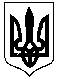 .М И Х А Й Л І В С Ь К А     С І Л Ь С Ь К А     Р А Д АБОГУСЛАВСЬКОГО РАЙОНУ    КИЇВСЬКОЇ ОБЛАСТІ                        / п’ятнадцята    сесія              сьомого скликання /                                                          Р І Ш Е Н Н Я                   копія                                  Про внесення змін до рішення № 42 – 09 – VІІ від 17.06.2016 р. «Про                                                                   встановлення ставок транспортного податку на 2017 рік»                                                                                                                   Заслухавши лист Богуславського відділення Білоцерківської ОДПІ у зв’язку з внесенням змін до податкового кодексу України від 20.12.2016 р. № 1791 – VІІ та від  21.12. 2016 р. № 1797 – VІІ відповідно до п. 293,2 ст. 293 та керуючись ст.26 Закону України «Про місцеве самоврядування», враховуючи висновки та рекомендації комісії з питань бюджету та фінансів, соціально – економічного та культурного розвитку, земельних відносин сесія Михайлівської сільської радиВ И Р І Ш И Л А :1.Встановити ставку транспортного податку  на території Михайлівської сільської ради, податком оподатковуються легкові автомобілі, з року випуску яких минуло не більше п’яти років (включно) та середньо ринкова вартість яких становить понад 375 розмірів мінімальної заробітної плати встановленої законом на 01.01.2017 року , об’єктами оподаткування транспортним податком на 2017 рік є легкові автомобілі, вартість яких не перевищує 1млн.  200 тис. грн..2. Копію рішення подати до Богуславського відділення Білоцерківської ОДПІ. 3.Це рішення набирає чинності з 01.01.2017 року і дійсне на протязі 2017 року.                  Сільський голова                     підпис            Т.В.Олійникс. Михайлівка18 січня 2017 року№ 68 -15 –VIІЗгідно з оригіналом Секретар сільської ради                                             В.І.Шевченко